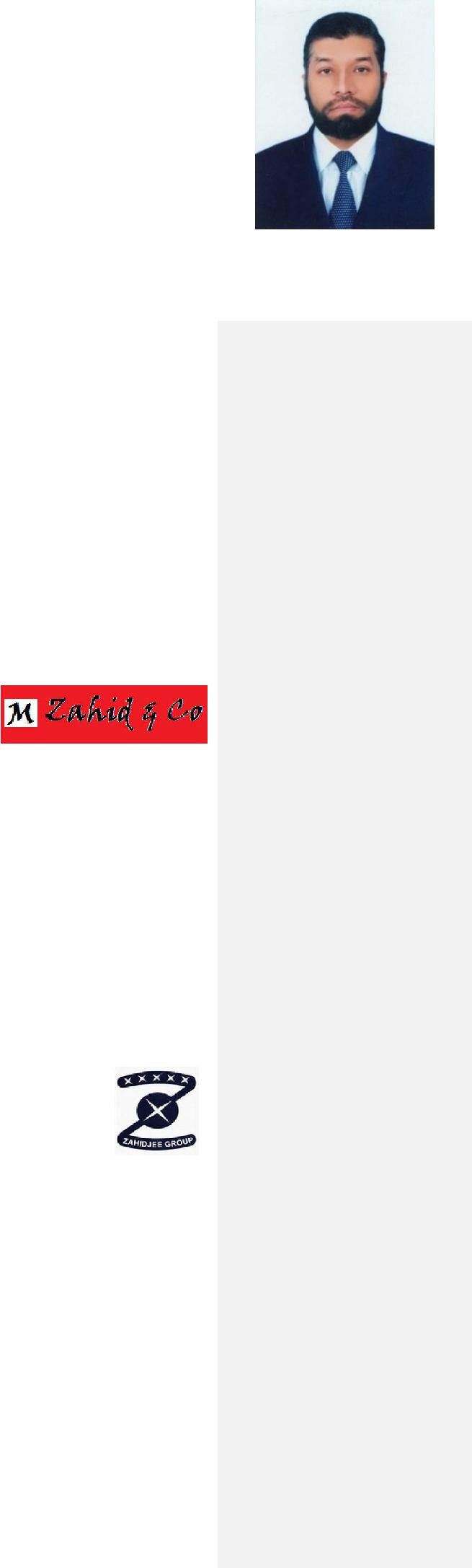 Service multiple clients concurrently, often meeting deadlines.Coordination with audit firms, for p reparation of financials, quarterly, half yearly, andCalculation of Markup, & its recon ciliation. Calculation of Closing Stock. Stock take atImplemented government policies, e .g. Income Tax, Sales Tax(Known Textile Group)Financial AccountantJan-11- Apr-13Deal with Group financeBook Sale (Foreign Currency reve nue), commission, loan, markupHandle all product of loans, Pre shipment, & post shipment loans, in local currenc y and in FC Value, Fe-25, FAPC, FAFB, Part-I, Part-II, LTF, R /FCalculation of gain on receipts of Foreign Currency, markup on local currency an d in FC & its reconciliationwith banks (Public Accountant & Tax Consultants)Sr. AccountantSep-00- Dec-10Coordinating the seniors with different teams, finance, audit, and accounting.Collaborating with these teams to work on various accounting projectsReconciliation of Banks, Stocks.Prepare financials, for tax authorizes & management.Post entries in tally, in quick boo k, in FoxPro, and in Oracle ERP.Submission of Income Tax Return s, Sales Tax Returns, Wealth Tax Returns, Wealth Statements.Practice and control the documents for authorities (Tax, & SECP)AchievementsInteract with customers, to retain the customer, Development of new IT system, Recovery of refund in all cases of Income Tax, & Sales TaxIncrease revenue by support marketing department (Known Broker)Assistant AccountantSep-99- Feb-00Coordinating the seniors/mana ging accountant and wider finance teamCollaborating with these teams to work on various accounting projectsProcessing payments and invoices accurately and within expected time periods, and reportsPost accruals & prepaymentsPost Daily bank receipts, payments, Bank reconciliation, posting and balancingPrepare monthly salary/wages s heet,Manage petty cash daily basisSet up new suppliers on accounting softwareReports on debtors and creditor sPerforming reconciliations of accountsTrainingHobbies / Social / Other ActivitiesReading Books and Using Internet, Member of Mohallah Sangatm , Watch Documentary about animalsPersonal InformationQAZIQAZIQAZIProfessional SummaryProfessional SummaryProfessional SummaryProfessional SummaryA highly motivated and result-drive n Associate Manager Audit who has over 19A highly motivated and result-drive n Associate Manager Audit who has over 19A highly motivated and result-drive n Associate Manager Audit who has over 19A highly motivated and result-drive n Associate Manager Audit who has over 19A highly motivated and result-drive n Associate Manager Audit who has over 19A highly motivated and result-drive n Associate Manager Audit who has over 19A highly motivated and result-drive n Associate Manager Audit who has over 19A highly motivated and result-drive n Associate Manager Audit who has over 19years valuable experience in leadingyears valuable experience in leadingyears valuable experience in leadingyears valuable experience in leading& developing a successful team, offer a rich& developing a successful team, offer a rich& developing a successful team, offer a rich& developing a successful team, offer a richblend of accounting, operations, strategic, administrative and leadership skilled inblend of accounting, operations, strategic, administrative and leadership skilled inblend of accounting, operations, strategic, administrative and leadership skilled inblend of accounting, operations, strategic, administrative and leadership skilled inblend of accounting, operations, strategic, administrative and leadership skilled inblend of accounting, operations, strategic, administrative and leadership skilled inblend of accounting, operations, strategic, administrative and leadership skilled inblend of accounting, operations, strategic, administrative and leadership skilled innumerous  financial  and  accounti ngnumerous  financial  and  accounti ngnumerous  financial  and  accounti ngnumerous  financial  and  accounti ngfield,  including  preparation  of  financialfield,  including  preparation  of  financialfield,  including  preparation  of  financialfield,  including  preparation  of  financialstatements, preparing of budget, monitoring key accounts and credit control.statements, preparing of budget, monitoring key accounts and credit control.statements, preparing of budget, monitoring key accounts and credit control.statements, preparing of budget, monitoring key accounts and credit control.statements, preparing of budget, monitoring key accounts and credit control.statements, preparing of budget, monitoring key accounts and credit control.statements, preparing of budget, monitoring key accounts and credit control.statements, preparing of budget, monitoring key accounts and credit control.Having the ability to handle complex assignments effectively & possessing theHaving the ability to handle complex assignments effectively & possessing theHaving the ability to handle complex assignments effectively & possessing theHaving the ability to handle complex assignments effectively & possessing theHaving the ability to handle complex assignments effectively & possessing theHaving the ability to handle complex assignments effectively & possessing theHaving the ability to handle complex assignments effectively & possessing theHaving the ability to handle complex assignments effectively & possessing theconfidence to work as part of a t eam or independently. Looking for a suitableconfidence to work as part of a t eam or independently. Looking for a suitableconfidence to work as part of a t eam or independently. Looking for a suitableconfidence to work as part of a t eam or independently. Looking for a suitableconfidence to work as part of a t eam or independently. Looking for a suitableconfidence to work as part of a t eam or independently. Looking for a suitableconfidence to work as part of a t eam or independently. Looking for a suitableconfidence to work as part of a t eam or independently. Looking for a suitableopportunity position with a forward thinking company where I can excel, deliver &opportunity position with a forward thinking company where I can excel, deliver &opportunity position with a forward thinking company where I can excel, deliver &opportunity position with a forward thinking company where I can excel, deliver &opportunity position with a forward thinking company where I can excel, deliver &opportunity position with a forward thinking company where I can excel, deliver &opportunity position with a forward thinking company where I can excel, deliver &opportunity position with a forward thinking company where I can excel, deliver &Qazi-393204@2freemail.com Qazi-393204@2freemail.com Qazi-393204@2freemail.com achieve potential.achieve potential.achieve potential.achieve potential.Visa 27-Sep-19Visa 27-Sep-19Visa 27-Sep-19Deira Dubai.Deira Dubai.Deira Dubai.(Restaura nt & Shopping Mart)(Restaura nt & Shopping Mart)(Restaura nt & Shopping Mart)(Restaura nt & Shopping Mart)(Restaura nt & Shopping Mart)(Restaura nt & Shopping Mart)Short SummeryShort SummeryShort SummeryAccounts Supervisor (Part time)Accounts Supervisor (Part time)Accounts Supervisor (Part time)Accounts Supervisor (Part time)Accounts Supervisor (Part time)Accounts Supervisor (Part time)Short SummeryShort SummeryShort SummeryAccounts Supervisor (Part time)Accounts Supervisor (Part time)Accounts Supervisor (Part time)Accounts Supervisor (Part time)Accounts Supervisor (Part time)Accounts Supervisor (Part time)Jun-19 - to dateJun-19 - to dateJun-19 - to dateJun-19 - to dateJun-19 - to dateMBA (Finance)MBA (Finance)MBA (Finance)MBA (Finance)Overview all the daily transactions after posting the closing entries.Overview all the daily transactions after posting the closing entries.Overview all the daily transactions after posting the closing entries.Overview all the daily transactions after posting the closing entries.Overview all the daily transactions after posting the closing entries.Overview all the daily transactions after posting the closing entries.Overview all the daily transactions after posting the closing entries.MBA (Finance)MBA (Finance)MBA (Finance)MBA (Finance)Overview all the daily transactions after posting the closing entries.Overview all the daily transactions after posting the closing entries.Overview all the daily transactions after posting the closing entries.Overview all the daily transactions after posting the closing entries.Overview all the daily transactions after posting the closing entries.Overview all the daily transactions after posting the closing entries.Overview all the daily transactions after posting the closing entries.CFMACFMACFMACFMAPurchase & sales monthly reports, & maintain ledgers.Purchase & sales monthly reports, & maintain ledgers.Purchase & sales monthly reports, & maintain ledgers.Purchase & sales monthly reports, & maintain ledgers.Purchase & sales monthly reports, & maintain ledgers.Purchase & sales monthly reports, & maintain ledgers.Purchase & sales monthly reports, & maintain ledgers.CFMACFMACFMACFMAPurchase & sales monthly reports, & maintain ledgers.Purchase & sales monthly reports, & maintain ledgers.Purchase & sales monthly reports, & maintain ledgers.Purchase & sales monthly reports, & maintain ledgers.Purchase & sales monthly reports, & maintain ledgers.Purchase & sales monthly reports, & maintain ledgers.Purchase & sales monthly reports, & maintain ledgers.Finance, AccountingFinance, AccountingFinance, AccountingFinance, AccountingSales report daily basis, Reconciliatio n, bank, debtors, & creditors.Sales report daily basis, Reconciliatio n, bank, debtors, & creditors.Sales report daily basis, Reconciliatio n, bank, debtors, & creditors.Sales report daily basis, Reconciliatio n, bank, debtors, & creditors.Sales report daily basis, Reconciliatio n, bank, debtors, & creditors.Sales report daily basis, Reconciliatio n, bank, debtors, & creditors.Sales report daily basis, Reconciliatio n, bank, debtors, & creditors.Finance, AccountingFinance, AccountingFinance, AccountingFinance, AccountingSales report daily basis, Reconciliatio n, bank, debtors, & creditors.Sales report daily basis, Reconciliatio n, bank, debtors, & creditors.Sales report daily basis, Reconciliatio n, bank, debtors, & creditors.Sales report daily basis, Reconciliatio n, bank, debtors, & creditors.Sales report daily basis, Reconciliatio n, bank, debtors, & creditors.Sales report daily basis, Reconciliatio n, bank, debtors, & creditors.Sales report daily basis, Reconciliatio n, bank, debtors, & creditors.19 Years+19 Years+19 Years+19 Years+Documentation with banks, & vendo rs.Documentation with banks, & vendo rs.Documentation with banks, & vendo rs.Documentation with banks, & vendo rs.Documentation with banks, & vendo rs.Documentation with banks, & vendo rs.Documentation with banks, & vendo rs.19 Years+19 Years+19 Years+19 Years+Documentation with banks, & vendo rs.Documentation with banks, & vendo rs.Documentation with banks, & vendo rs.Documentation with banks, & vendo rs.Documentation with banks, & vendo rs.Documentation with banks, & vendo rs.Documentation with banks, & vendo rs.MS Word, ExcelMS Word, ExcelMS Word, ExcelMS Word, ExcelBalance Sheet management and reconciliationsBalance Sheet management and reconciliationsBalance Sheet management and reconciliationsBalance Sheet management and reconciliationsBalance Sheet management and reconciliationsBalance Sheet management and reconciliationsBalance Sheet management and reconciliationsMS Word, ExcelMS Word, ExcelMS Word, ExcelMS Word, ExcelBalance Sheet management and reconciliationsBalance Sheet management and reconciliationsBalance Sheet management and reconciliationsBalance Sheet management and reconciliationsBalance Sheet management and reconciliationsBalance Sheet management and reconciliationsBalance Sheet management and reconciliationsTally,Tally,Tally,Tally,To prepare weekly, monthly, budgets and forecastsTo prepare weekly, monthly, budgets and forecastsTo prepare weekly, monthly, budgets and forecastsTo prepare weekly, monthly, budgets and forecastsTo prepare weekly, monthly, budgets and forecastsTo prepare weekly, monthly, budgets and forecastsTo prepare weekly, monthly, budgets and forecastsTally,Tally,Tally,Tally,To prepare weekly, monthly, budgets and forecastsTo prepare weekly, monthly, budgets and forecastsTo prepare weekly, monthly, budgets and forecastsTo prepare weekly, monthly, budgets and forecastsTo prepare weekly, monthly, budgets and forecastsTo prepare weekly, monthly, budgets and forecastsTo prepare weekly, monthly, budgets and forecastsQuickBooksQuickBooksQuickBooksQuickBooksPreparing and checking Task Orders for submission to customer systemsPreparing and checking Task Orders for submission to customer systemsPreparing and checking Task Orders for submission to customer systemsPreparing and checking Task Orders for submission to customer systemsPreparing and checking Task Orders for submission to customer systemsPreparing and checking Task Orders for submission to customer systemsPreparing and checking Task Orders for submission to customer systemsQuickBooksQuickBooksQuickBooksQuickBooksPreparing and checking Task Orders for submission to customer systemsPreparing and checking Task Orders for submission to customer systemsPreparing and checking Task Orders for submission to customer systemsPreparing and checking Task Orders for submission to customer systemsPreparing and checking Task Orders for submission to customer systemsPreparing and checking Task Orders for submission to customer systemsPreparing and checking Task Orders for submission to customer systemsOracle ERPOracle ERPOracle ERPOracle ERPResponsible for presenting budgete d and forecasted costsResponsible for presenting budgete d and forecasted costsResponsible for presenting budgete d and forecasted costsResponsible for presenting budgete d and forecasted costsResponsible for presenting budgete d and forecasted costsResponsible for presenting budgete d and forecasted costsResponsible for presenting budgete d and forecasted costsOracle ERPOracle ERPOracle ERPOracle ERPResponsible for presenting budgete d and forecasted costsResponsible for presenting budgete d and forecasted costsResponsible for presenting budgete d and forecasted costsResponsible for presenting budgete d and forecasted costsResponsible for presenting budgete d and forecasted costsResponsible for presenting budgete d and forecasted costsResponsible for presenting budgete d and forecasted costsProviding support to Management i n preparing reports, presentation requirementsProviding support to Management i n preparing reports, presentation requirementsProviding support to Management i n preparing reports, presentation requirementsProviding support to Management i n preparing reports, presentation requirementsProviding support to Management i n preparing reports, presentation requirementsProviding support to Management i n preparing reports, presentation requirementsProviding support to Management i n preparing reports, presentation requirementsProviding support to Management i n preparing reports, presentation requirementsSKILLSSKILLSSKILLSSKILLSSKILLSSKILLSSKILLSSKILLSSKILLSSKILLSAuditAuditAuditAudit(Charte red Accountants)(Charte red Accountants)(Charte red Accountants)(Charte red Accountants)(Charte red Accountants)(Charte red Accountants)AuditAuditAuditAudit(Charte red Accountants)(Charte red Accountants)(Charte red Accountants)(Charte red Accountants)(Charte red Accountants)(Charte red Accountants)ComplianceComplianceComplianceComplianceAssocia te Manager AuditAssocia te Manager AuditAssocia te Manager AuditAssocia te Manager AuditAssocia te Manager AuditAssocia te Manager AuditComplianceComplianceComplianceComplianceAssocia te Manager AuditAssocia te Manager AuditAssocia te Manager AuditAssocia te Manager AuditAssocia te Manager AuditAssocia te Manager AuditAp r-17- Apr-19Ap r-17- Apr-19Ap r-17- Apr-19Financial StatementFinancial StatementFinancial StatementFinancial StatementOutsourcing/identify opportunities, Team LeadingOutsourcing/identify opportunities, Team LeadingOutsourcing/identify opportunities, Team LeadingOutsourcing/identify opportunities, Team LeadingOutsourcing/identify opportunities, Team LeadingOutsourcing/identify opportunities, Team LeadingOutsourcing/identify opportunities, Team LeadingFinancial StatementFinancial StatementFinancial StatementFinancial StatementOutsourcing/identify opportunities, Team LeadingOutsourcing/identify opportunities, Team LeadingOutsourcing/identify opportunities, Team LeadingOutsourcing/identify opportunities, Team LeadingOutsourcing/identify opportunities, Team LeadingOutsourcing/identify opportunities, Team LeadingOutsourcing/identify opportunities, Team LeadingFinancial analysisFinancial analysisFinancial analysisFinancial analysisPrepare audit strategy & plans, executing audits and also ensuring budgeted recoveryPrepare audit strategy & plans, executing audits and also ensuring budgeted recoveryPrepare audit strategy & plans, executing audits and also ensuring budgeted recoveryPrepare audit strategy & plans, executing audits and also ensuring budgeted recoveryPrepare audit strategy & plans, executing audits and also ensuring budgeted recoveryPrepare audit strategy & plans, executing audits and also ensuring budgeted recoveryPrepare audit strategy & plans, executing audits and also ensuring budgeted recoveryFinancial ReportingFinancial ReportingFinancial ReportingFinancial ReportingInternal Audit, Reconciliation of pay ments, stocks, Markup, FC Values, Fixed AssetsInternal Audit, Reconciliation of pay ments, stocks, Markup, FC Values, Fixed AssetsInternal Audit, Reconciliation of pay ments, stocks, Markup, FC Values, Fixed AssetsInternal Audit, Reconciliation of pay ments, stocks, Markup, FC Values, Fixed AssetsInternal Audit, Reconciliation of pay ments, stocks, Markup, FC Values, Fixed AssetsInternal Audit, Reconciliation of pay ments, stocks, Markup, FC Values, Fixed AssetsInternal Audit, Reconciliation of pay ments, stocks, Markup, FC Values, Fixed AssetsCash Flow StatementCash Flow StatementCash Flow StatementCash Flow StatementExternal Audit, examining company accounts and financial control systemsExternal Audit, examining company accounts and financial control systemsExternal Audit, examining company accounts and financial control systemsExternal Audit, examining company accounts and financial control systemsExternal Audit, examining company accounts and financial control systemsExternal Audit, examining company accounts and financial control systemsExternal Audit, examining company accounts and financial control systemsBudgetingBudgetingBudgetingBudgetingfinalize trail balance, & Final accoun ts,finalize trail balance, & Final accoun ts,finalize trail balance, & Final accoun ts,Fund ManagementFund ManagementFund ManagementFund ManagementCoordination with coworkers, to con sistent service in Taxation, Income Tax, Sales Tax,Coordination with coworkers, to con sistent service in Taxation, Income Tax, Sales Tax,Coordination with coworkers, to con sistent service in Taxation, Income Tax, Sales Tax,Coordination with coworkers, to con sistent service in Taxation, Income Tax, Sales Tax,Coordination with coworkers, to con sistent service in Taxation, Income Tax, Sales Tax,Coordination with coworkers, to con sistent service in Taxation, Income Tax, Sales Tax,Coordination with coworkers, to con sistent service in Taxation, Income Tax, Sales Tax,Depreciation andDepreciation andDepreciation andDepreciation andSECP. Prepare projections, Deal with banks on behalf of client for loan.SECP. Prepare projections, Deal with banks on behalf of client for loan.SECP. Prepare projections, Deal with banks on behalf of client for loan.SECP. Prepare projections, Deal with banks on behalf of client for loan.SECP. Prepare projections, Deal with banks on behalf of client for loan.SECP. Prepare projections, Deal with banks on behalf of client for loan.SECP. Prepare projections, Deal with banks on behalf of client for loan.amortization,amortization,amortization,amortization,AchievementsAchievementsAchievementsBook KeepingIncrease the revenue by 30%. Imple mented the internal policiesIncrease the revenue by 30%. Imple mented the internal policiesIncrease the revenue by 30%. Imple mented the internal policiesDouble Entry SystemAccounts Receivable(Know n Textile Group)(Know n Textile Group)(Know n Textile Group)Accounts PayableInternal AuditorInternal AuditorAccountsMa y-13- Mar-17ReconciliationEnsure the Implementation of company policies.Ensure the Implementation of company policies.Ensure the Implementation of company policies.Bank ReconciliationVerify/check payments, purchases, & Revenue receipts,Verify/check payments, purchases, & Revenue receipts,Verify/check payments, purchases, & Revenue receipts,IFRS Knowledgeannually. Preparation of projections for different projects.VATLC documentation, communication with foreign supplier & transporters, follow up tillSales Taxdelivery and payment -Group.Communicationevery monthly/quarterly/yearlyAnalytical SkillCEO portfolio management in share s, reports.ManagementAchievementsAccountingReduce the cost from 15-20 %, by co nversation with vendors, by comparing the cost.Reduce the cost from 15-20 %, by co nversation with vendors, by comparing the cost.Communication withDevelop of new IT system, Oracle ER P. Modules financials, Inventory, & HRClientCollected refund from Govt. depart ment amount to Rs. 50 (m).PayrollsIncrease Exports by support marketing department.DocumentationOrganization NameOrganization NamePe riodDesignationDutiesYaqub & Co.Yaqub & Co.Mar-00- Jun-00  Training / AssistantMar-00- Jun-00  Training / AssistantMar-00- Jun-00  Training / AssistantMar-00- Jun-00  Training / AssistantPost entries a ll accounting cycleNBP1997TrainingTrainingVerify manua lly ledger and post entryNBP1997TrainingTrainingin registerin registerAcademic QualificationAcademic QualificationDegreeSpecializationYearUniversity / EstablishmentUniversity / EstablishmentUniversity / EstablishmentUniversity / EstablishmentMBAFinance2015Virtual University of Pakistan, LhrVirtual University of Pakistan, LhrVirtual University of Pakistan, LhrVirtual University of Pakistan, LhrB. ComCommerce2000University of the Punjab, LahoreUniversity of the Punjab, LahoreUniversity of the Punjab, LahoreUniversity of the Punjab, LahoreProfessional Certification / SkillProfessional Certification / SkillProfessional Certification / SkillTitleYearUniversity / EstablishmentUniversity / EstablishmentUniversity / EstablishmentUniversity / EstablishmentProject ManagementProject Management2017Virtual University of Pakistan, Lahore. PakistanVirtual University of Pakistan, Lahore. PakistanVirtual University of Pakistan, Lahore. PakistanVirtual University of Pakistan, Lahore. PakistanCFMA2015Society of Accounting Education, Lahore. PakistanSociety of Accounting Education, Lahore. PakistanSociety of Accounting Education, Lahore. PakistanSociety of Accounting Education, Lahore. PakistanDCS2000British Computer CollegeBritish Computer CollegeBritish Computer CollegeMarital StatusMarriedNationalityPakistanReferenceWill be provided on demand